 Sept. 17 & 18, 2018Journal Entry #8ART THINK:  Look at the 3 paintings below and answer the questions:Now record on your Assignment/Homework Log the following:Discuss objectives for the day or what we will try to get done: (no need to write down)Review Cherry Painting stepsWork on Cherry painting.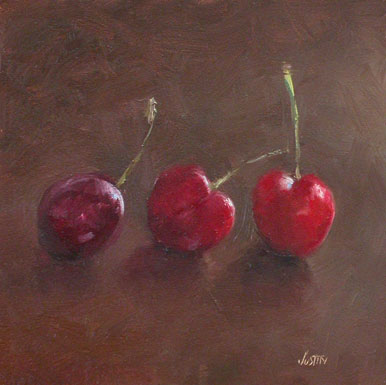 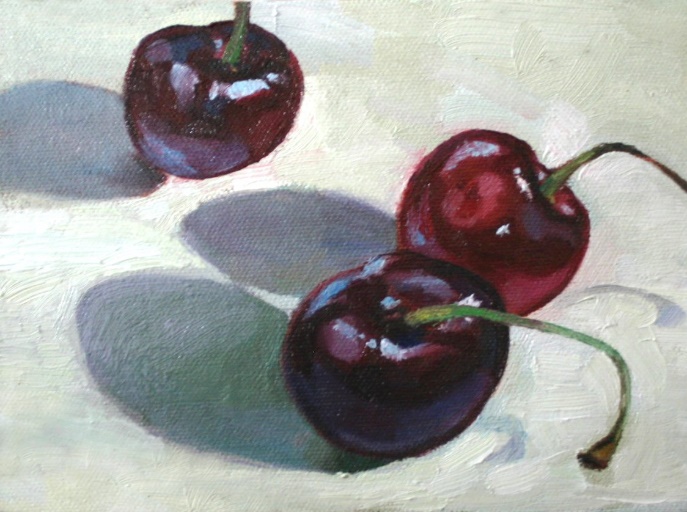 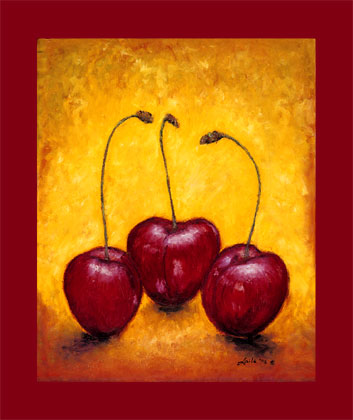 Assignment/HomeworkDue DateJournal checkSept. 21st CHANGE: Cherry PaintingSept., 25th  